Сведения о наличии оборудованных помещений(кабинетов  и  объектов)Вид  помещенияОсновное  предназначениеОснащениеКабинет заведующего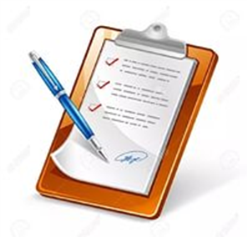 Индивидуальные консультации, беседы с педагогическим, медицинским, обслуживающим персоналом и родителями;Просветительская, разъяснительная работа с родителями по вопросам воспитания и развития детей дошкольного возраста; Создание благоприятного психо – эмоционального климата для сотрудников ДОУ и родителей. Компьютер, принтер ч/б, принтер цветной, рабочий стол, шкаф для документов.Документация согласно номенклатуре дел. Библиотека  нормативно – правовой документации.Кабинет методический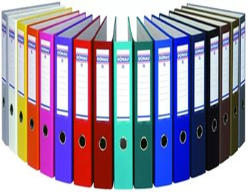 Организация информационно-методического сопровождения образовательного процесса.Семинары, консультации. Круглые столы. Повышение профессионального уровня педагогов.Библиотека педагогической, методической, детской  литературы, периодических  изданий.Демонстрационный, раздаточный   материал  для занятий.Опыт  работы  педагогов.Документация по содержанию работы  в МБДОУ (годовой план, протоколов педсоветов, работа по аттестации, результаты  диагностики детей и педагогов, информация о состоянии работы по реализации программы и т.д.).ПК-2; принтер-ч/б -1; Музыкальный зал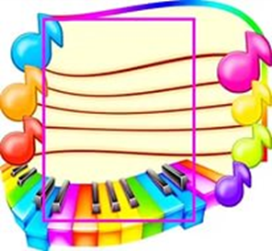 Проведение организованной и свободной деятельности Музыкальные  занятия.Утренняя  гимнастика.Развлечения,  тематические, физкультурные  досуги.Театральные представления, праздники.Родительские собрания и прочие мероприятия и акции для родителейШкаф  для пособий, игрушек, атрибутов.Пианино, телевизор. музыкальный центр, комплект аудиокассет. Театр  перчаток,  детские  костюмы, муляжи, ширма.проектор-1; принтер ч/б-1; пианино -1; детские стулья; музыкальные инструменты для детей; декорации к музыкальным мероприятиям, комплект звукового оборудования – 1; универсальный комплект света для детских выступлений – 1.Физкультурно-спортивный зал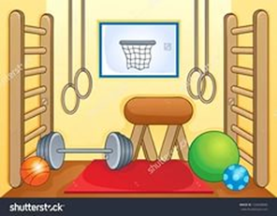 Проведение организованной и свободной деятельности. Физкультурные досуги.Укрепление здоровья детей.Приобщение к здоровому образу жизни.Детские тренажеры, степ-платформы,оборудование для ГТО (отжимание и полоса для прыжков в длину)Спортивное оборудование различного характера.Рабочая станция -1; музыкальный центрШведская стенка. Гимнастические скамейки.Бассейн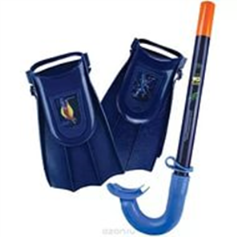 Укрепление здоровья детей и их оздоровление, закаливание.Приобщение к здоровому образу жизни.Скамейки, резиновые коврики.Спортивное оборудование: плавательные доски, резиновые игрушки, шайбы, обручи.Кабинет педагога психолога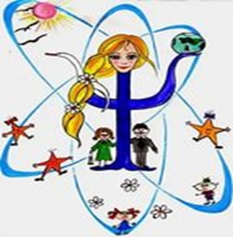 Психологическая диагностика.Коррекционно-развивающая работа.Психологическое просвещение и психологическая профилактика.Психологическое консультирование.Психологическая поддержка деятельности МБДОУ.Разъяснительная работа с родителями по   вопросам воспитания и развития детей          дошкольного возраста. Работа по запросам.Детские стол. Стулья. Методическая литература. ПособияНабор канцелярских товаров. Дидактические игры, игрушкиМонитор - 1;процессор -1; принтер ч/б -1, интерактивный стол – 1; Кабинет «Лего-конструирования»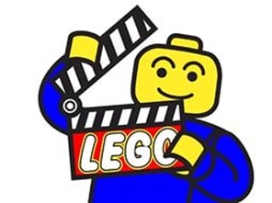 Проведение организованной деятельности по лего  конструированию и робототехнике согласно учебному плану.Наборы конструкторов LEGO в ассортименте; конструкторы LEGO-WeDo и DUPLO, ноутбуки - 5; карточки-схемы, детские стулья и столы.Театральный кабинет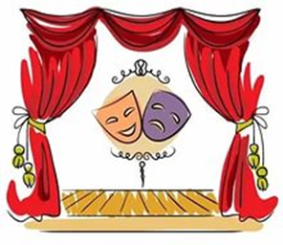 Проведение организованной и деятельности обучающихся согласно учебному плану, кружковая работа во 2 пол.дня в рамках реализации программ дополнительного образования Стеллажи для пособий – 3; интерактивная доска – 1, музыкальный центр – 1; ИКТ «Муза»-1,Детские столы и стулья, набор канцелярских товаров.Кабинет учителя  логопеда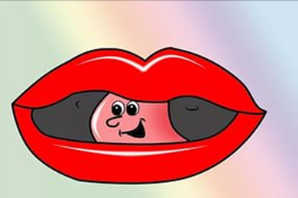 Развитие речи детей. Предупреждение и преодоление трудностей в освоении образовательных программ в дошкольном учреждении.Коррекция звукопроизношения, нарушение устной речи.Оказание помощи детям,  имеющих нарушение в развитии устной речиРабочая станция; интерактивная сенсорная панель "Антошка" -1Стол-парта  и стулья для логопеда и детей.Шкаф для методической литературы, пособий.Игрушки для развития правильного речевого дыхания. Картотеки материалов для автоматизации и дифференциации звуков. Логопедические альбомы для обследования. Предметные и сюжетные  картинки по лексическим темам. Настольно - печатные дидактические игры, алгоритмы, схемы; Методическая и художественная литература.Коридоры МБДОУ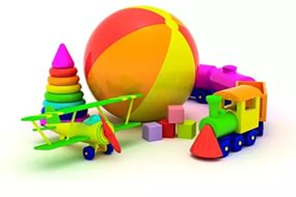 Информационно-просветительская  работа с сотрудниками МБДОУ и родителями,развитие воспитанников. Информационные стенды для  родителей и  сотрудников.Стенд руководителей страны и региона,  витраж о Ямале, патриотическом воспитании, родном  крае, по безопасности и дорожном движении. Настенные развивающие панели для детей.Выставки детских рисунков, поделок.